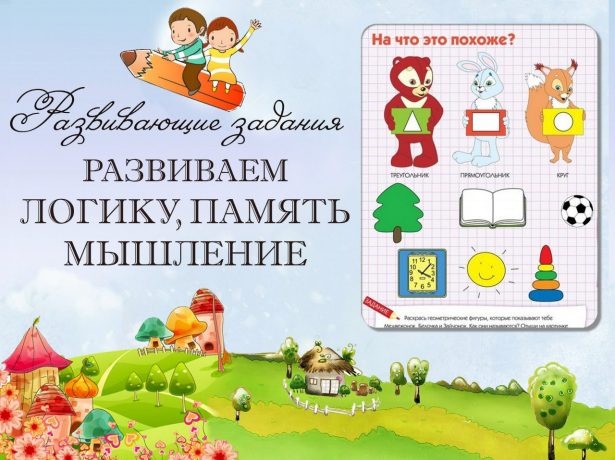 Занятие 1.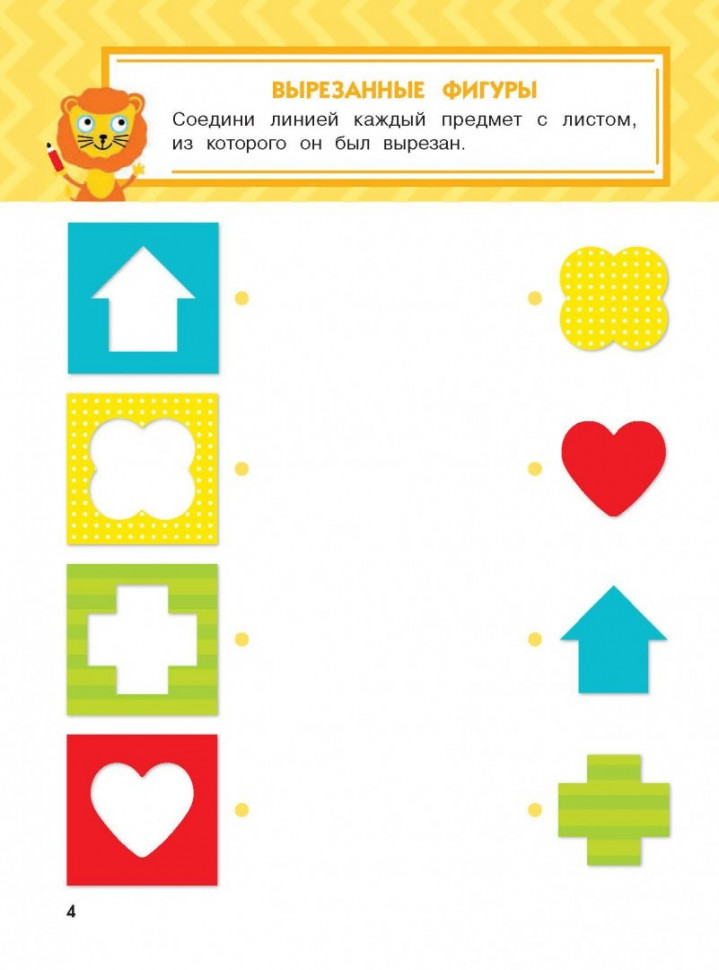 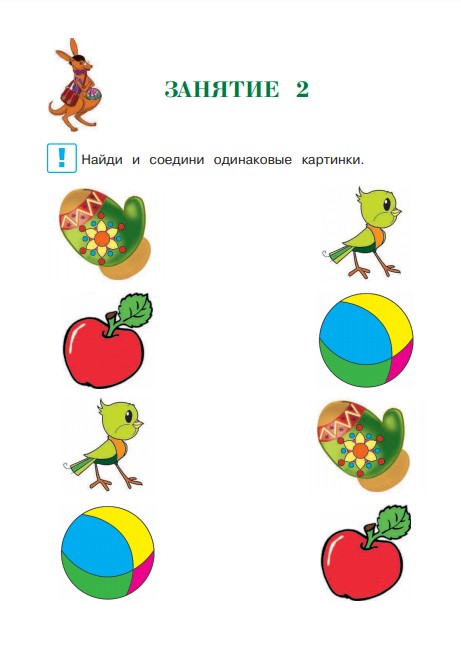 Задание 3.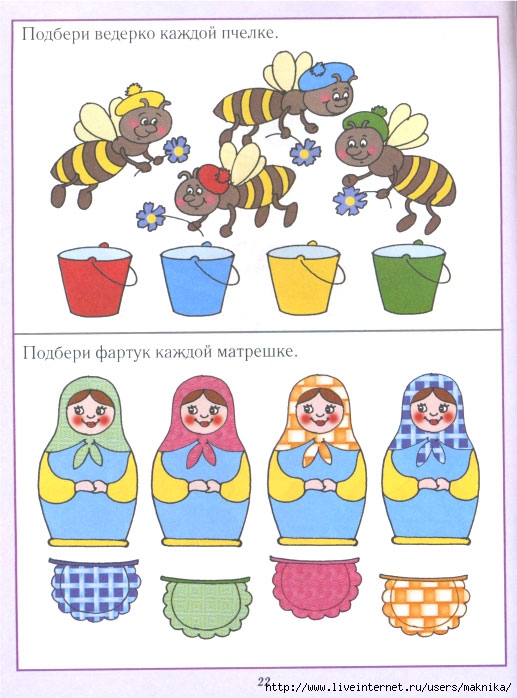 